План мероприятий, приуроченных ко Дню солидарности в борьбе с терроризмом (3 сентября), «Вместе против террора!», акции «Детский  сад № 4 «Соколенок»»Зав. МБДОУ №4 «Соколенок»                                  /Лачинова М.М./Фото отчет  акции «Вместе против террора»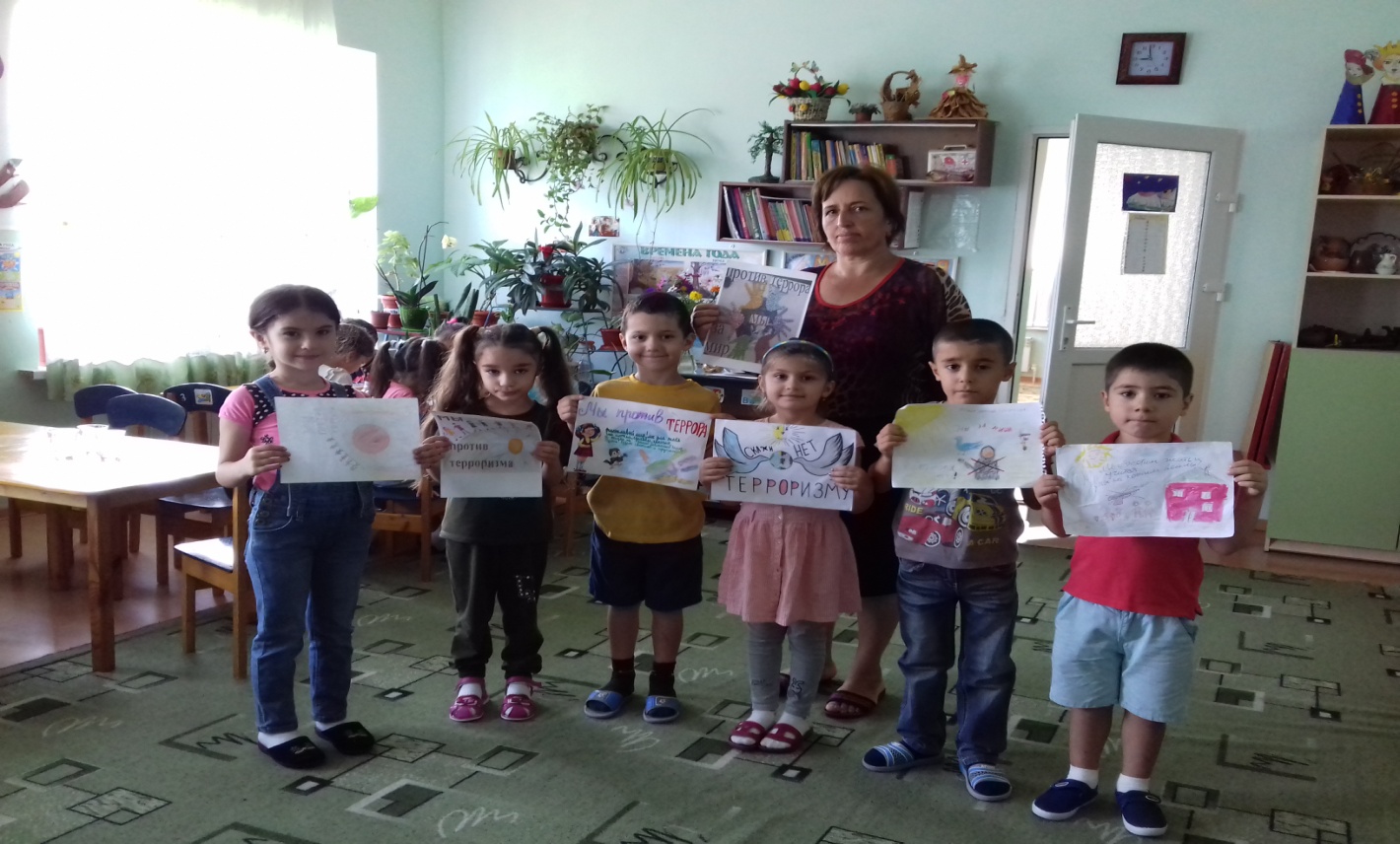 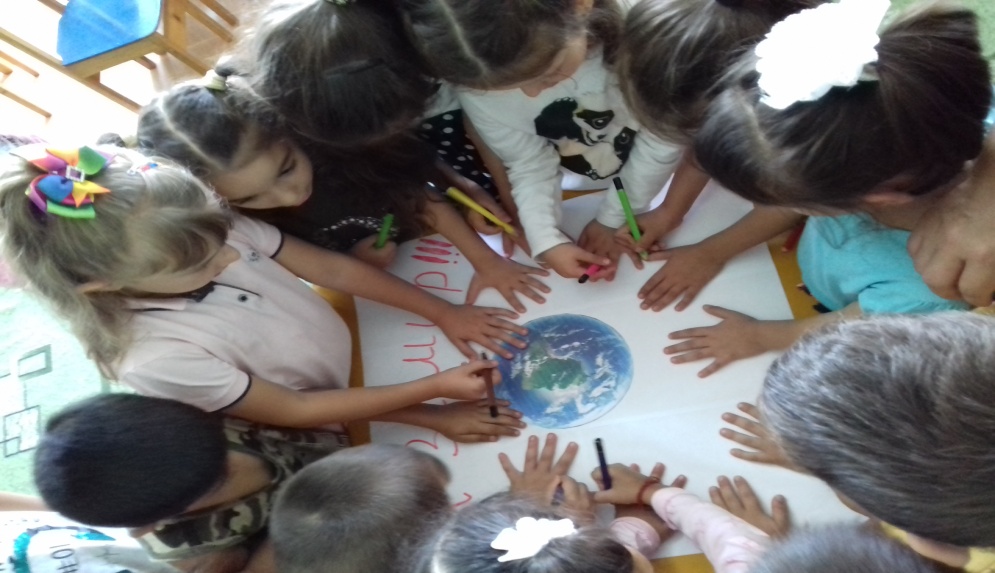 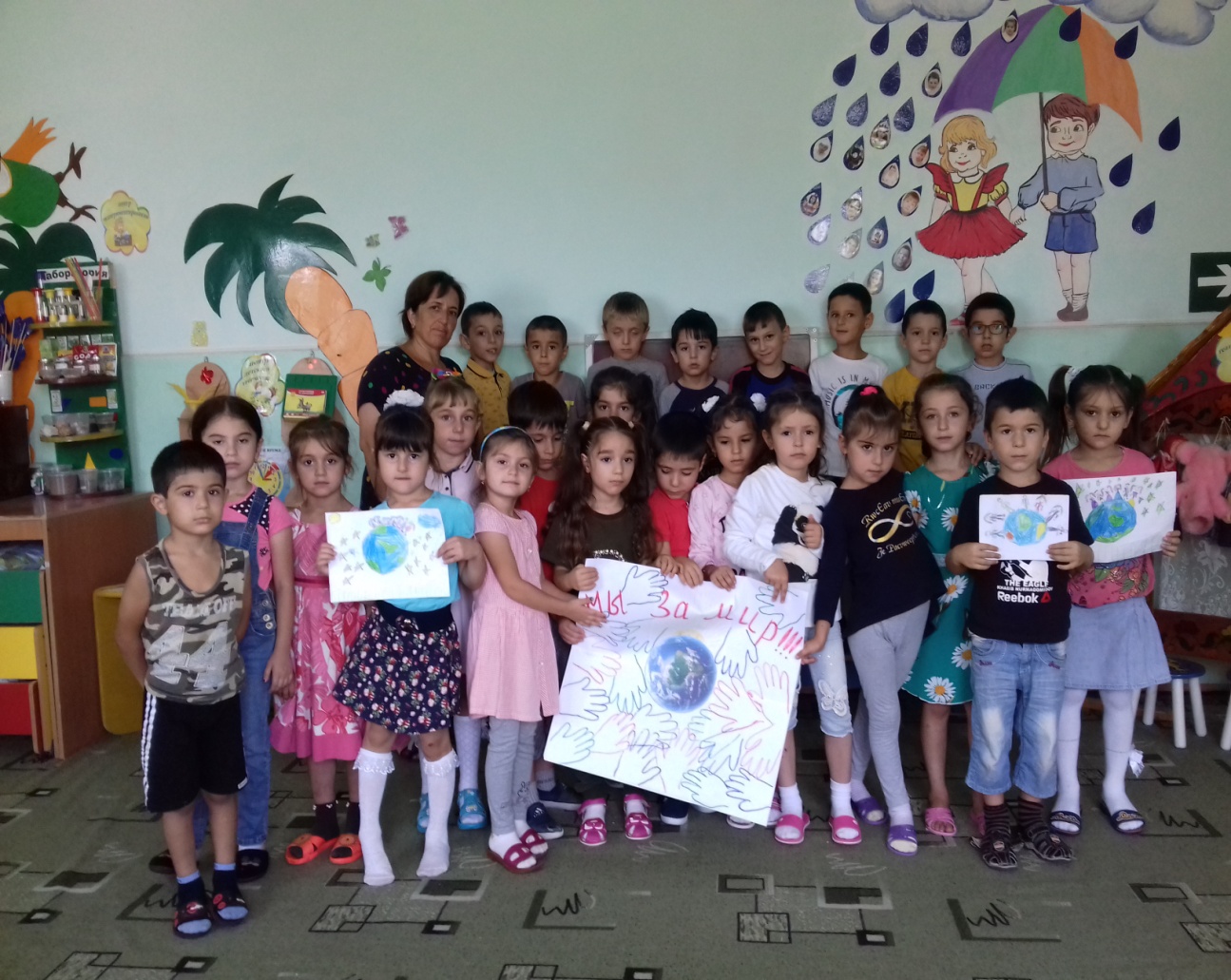 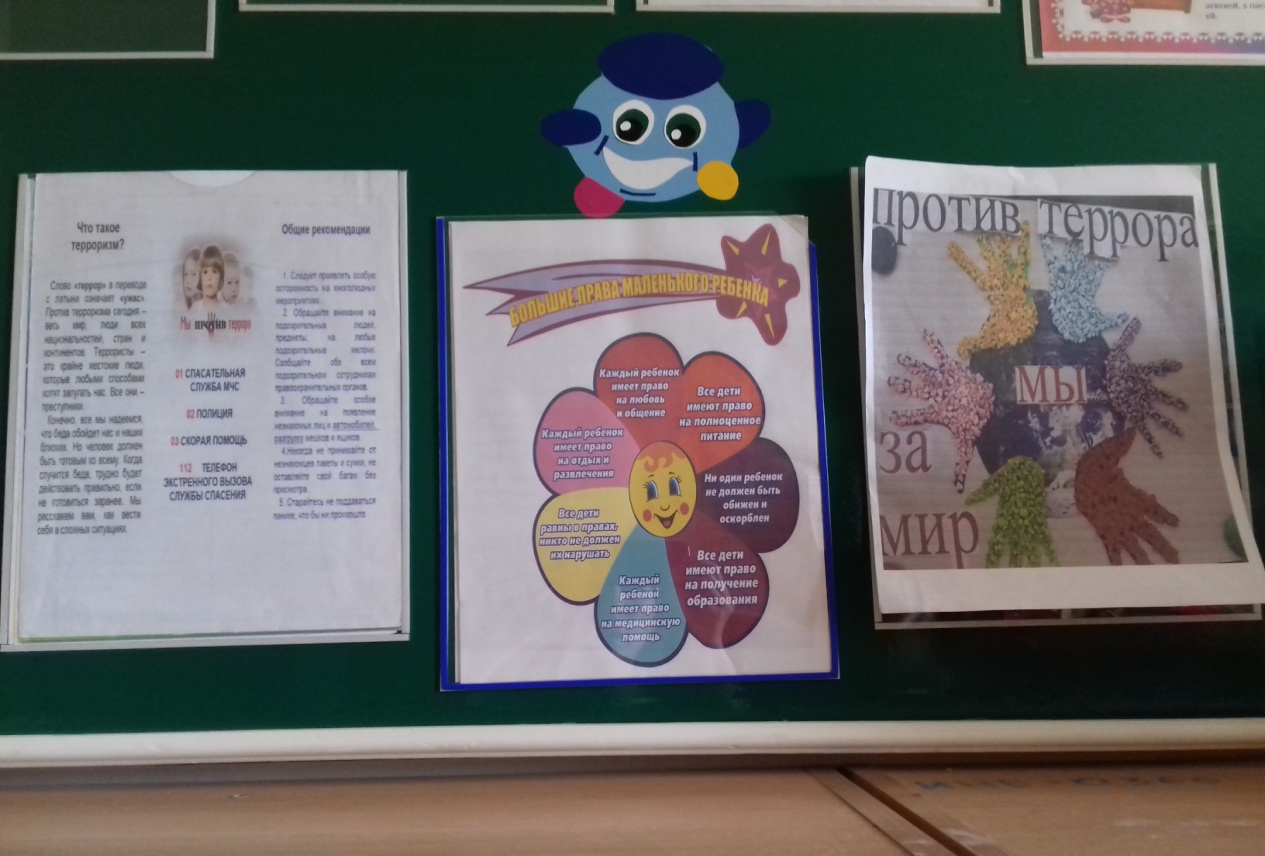 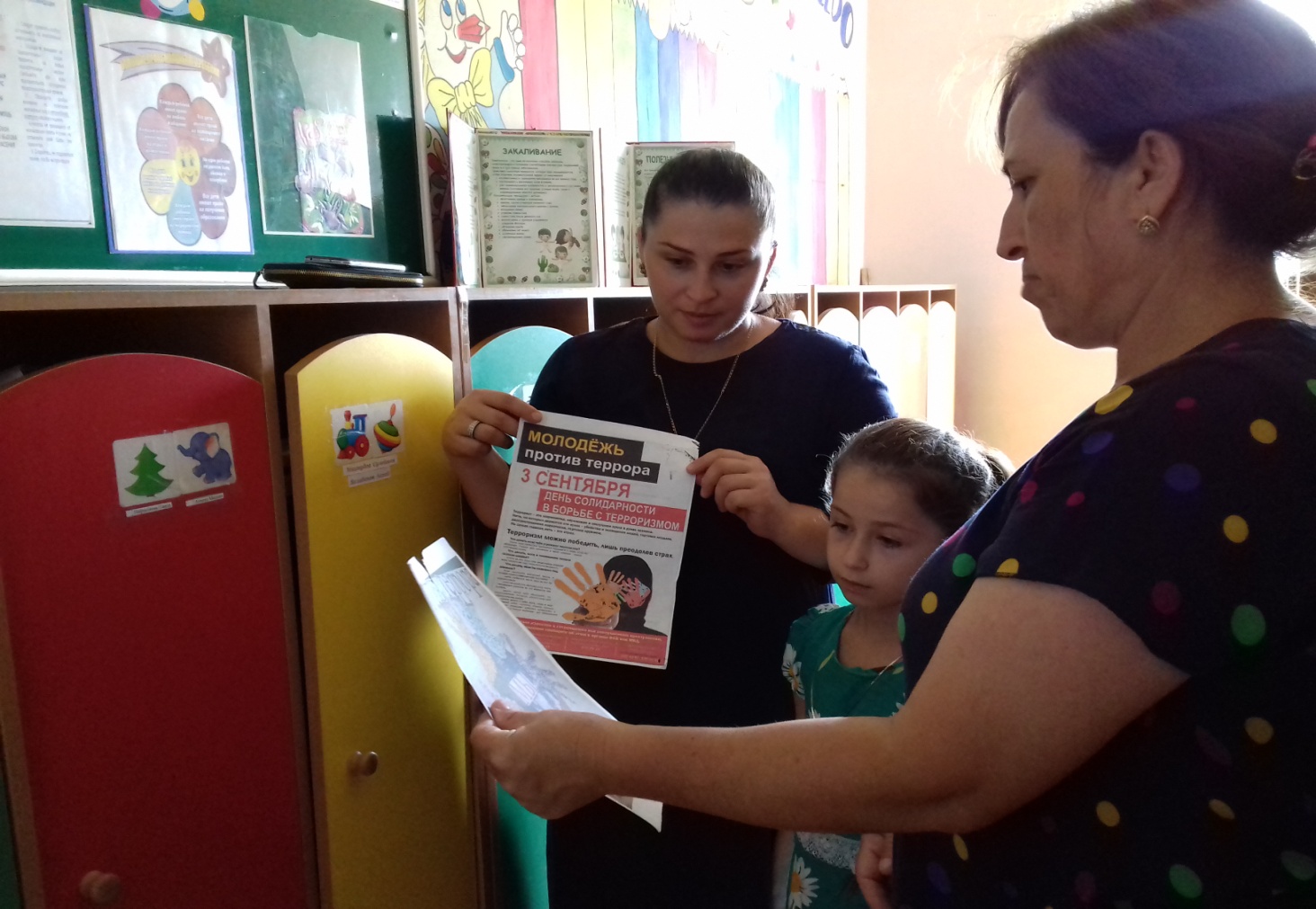 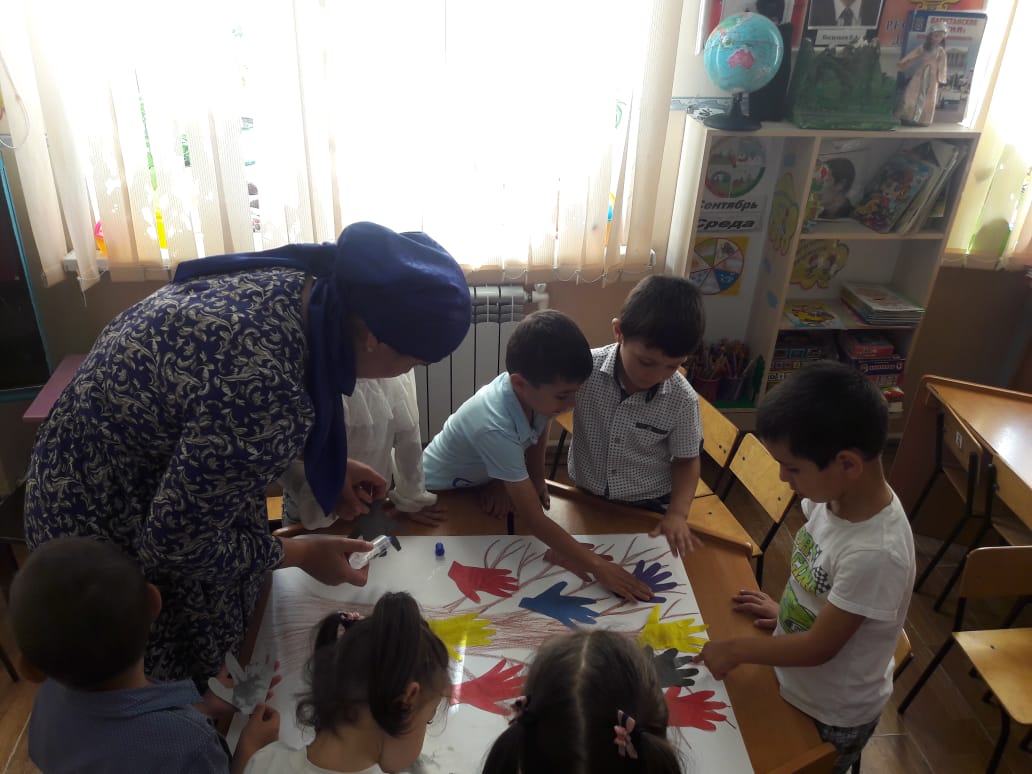 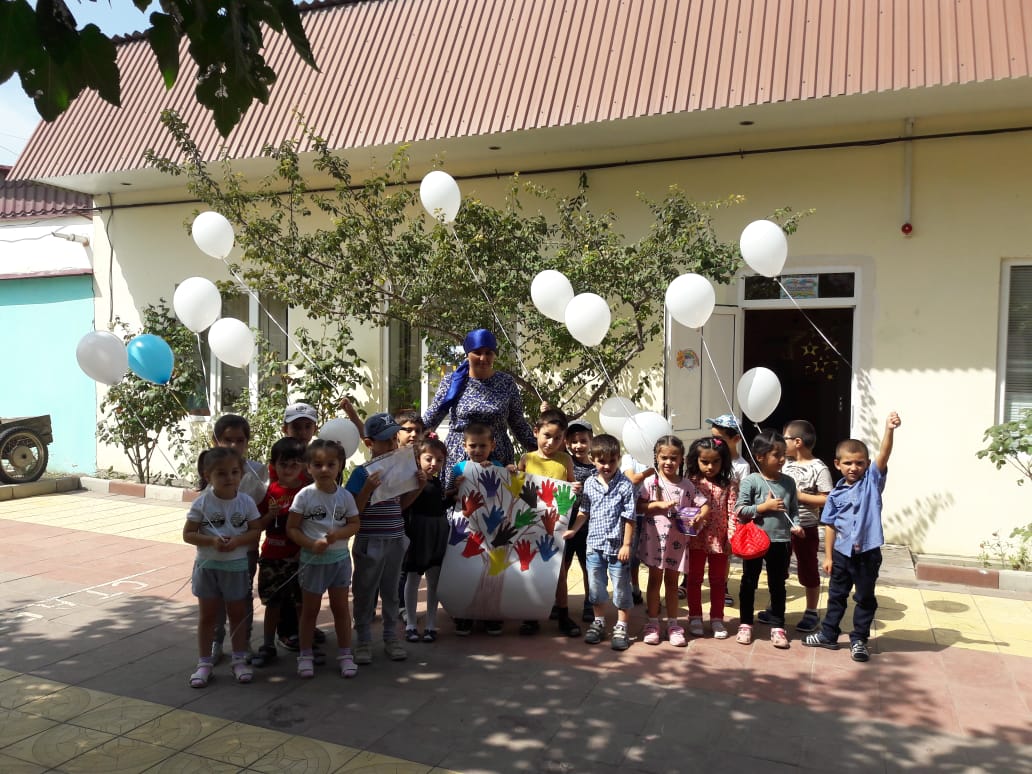 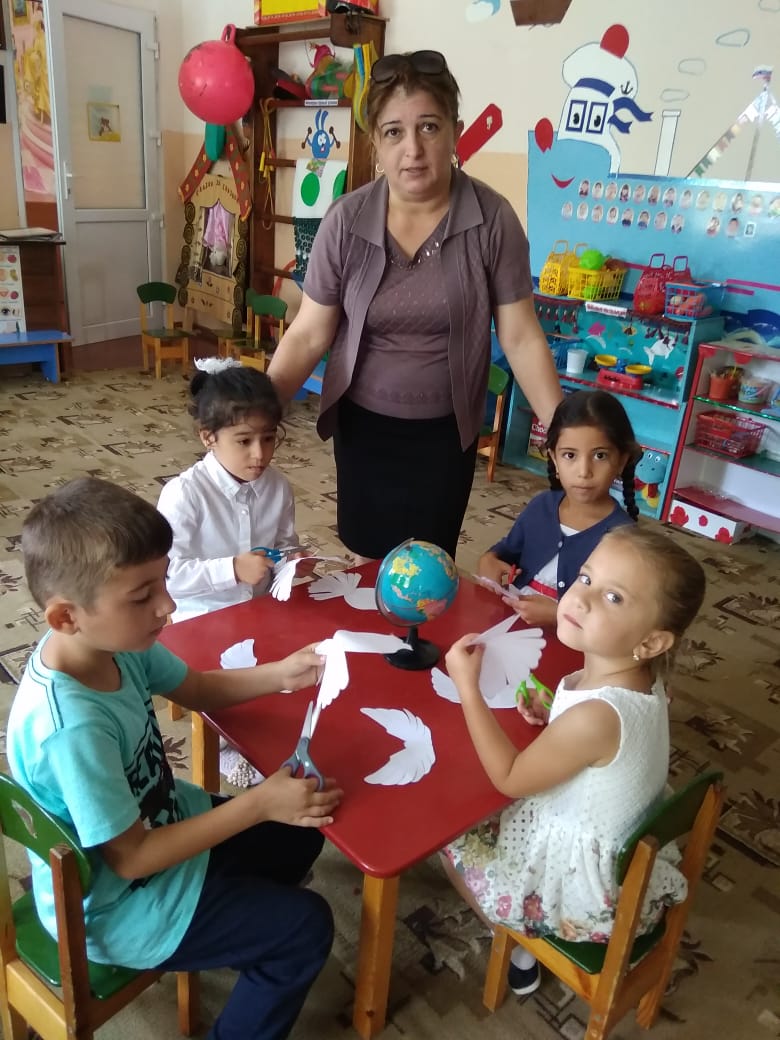 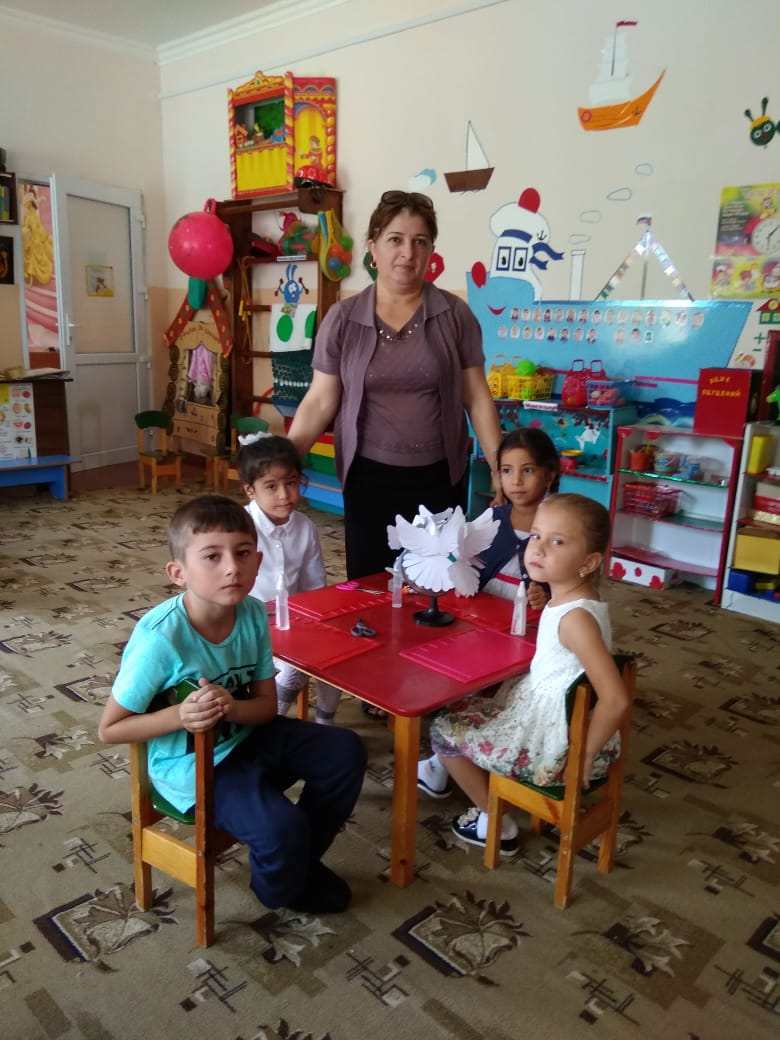 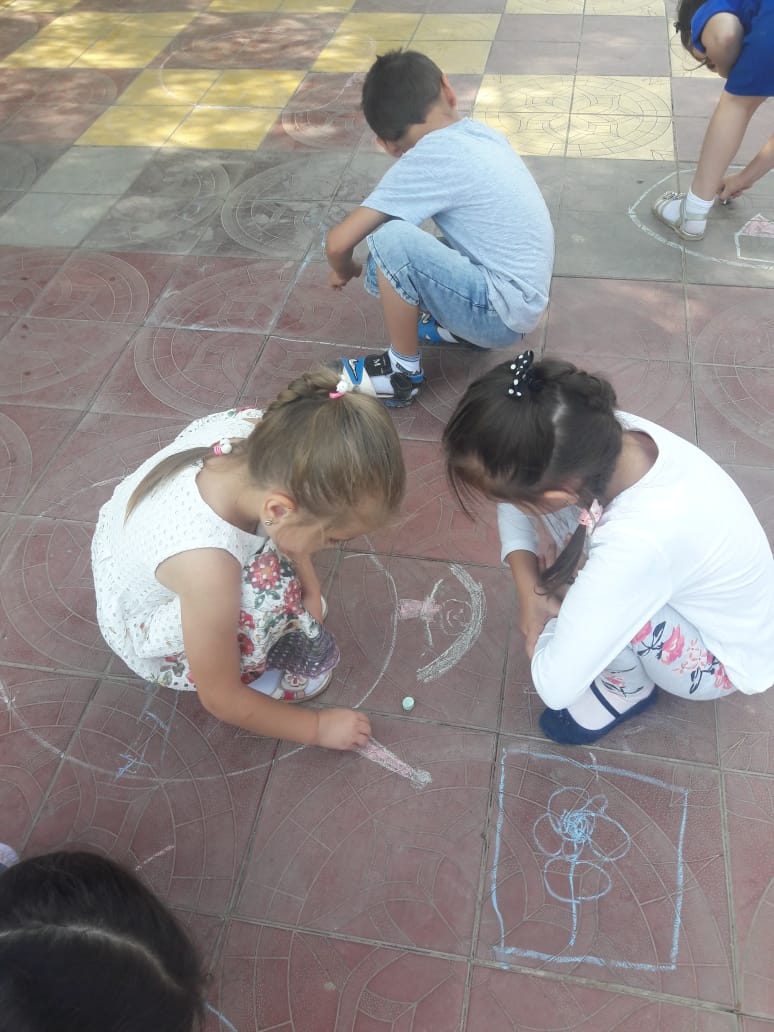 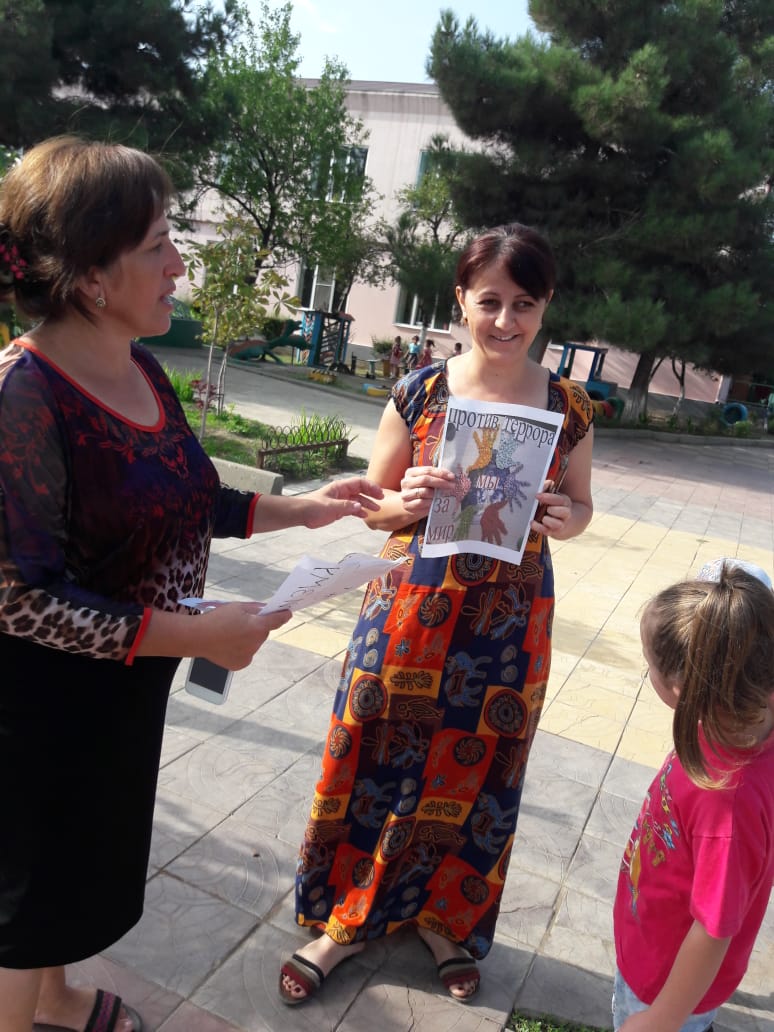 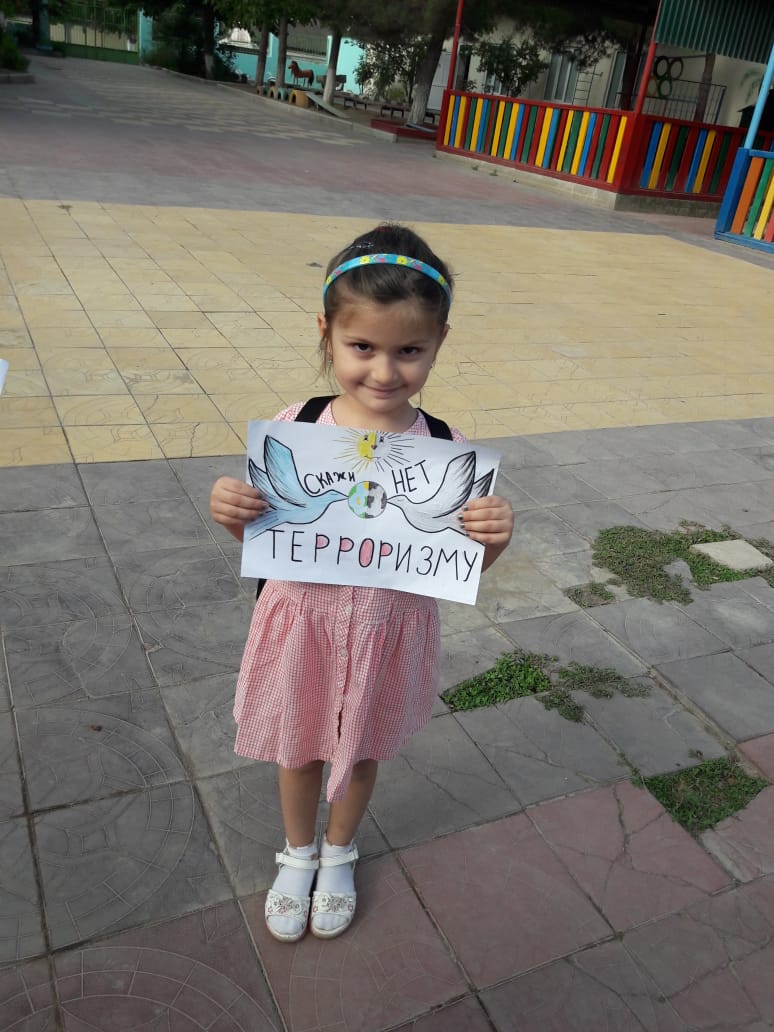 Дата проведения мероприятияНазвание мероприятияМесто проведенияМесто проведенияОтветственныеОтветственныеМероприятия, приуроченные ко Дню солидарности в борьбе с терроризмом (3 сентября)Мероприятия, приуроченные ко Дню солидарности в борьбе с терроризмом (3 сентября)Мероприятия, приуроченные ко Дню солидарности в борьбе с терроризмом (3 сентября)Мероприятия, приуроченные ко Дню солидарности в борьбе с терроризмом (3 сентября)Мероприятия, приуроченные ко Дню солидарности в борьбе с терроризмом (3 сентября)Мероприятия, приуроченные ко Дню солидарности в борьбе с терроризмом (3 сентября)03.09.2018Беседы с детьми на тему: «Давайте жить дружно! Учимся решать конфликты»; «Учимся жить в многоликом мире»; «Доброта - дорога к миру»Все возрастные группы детского садаВсе возрастные группы детского садаВоспитателиВоспитатели04.09.2018Тематические рисунки на асфальте о мирной жизни, дружбе, создание «символов Мира»Асфальтированные площадки на  территории детского садаАсфальтированные площадки на  территории детского садаВоспитателиМузыкальные руководителиВоспитателиМузыкальные руководители04-30.09.18Беседы с детьми на тему: «Вызови помощь», «Когда я один дома, на улице» и др.Групповые помещения и залы детского садаГрупповые помещения и залы детского садаВоспитателиВоспитатели05.09.18Распространение информационных памяток по теме «Вместе против террора!»Стенды и сайт детского садаСтенды и сайт детского садаСпециалистыСпециалисты05..09.18Выставка рисунков и плакатов в рамках социально-творческойакции «Нарисуем мир»Изготовление детьми голубя мира с детьми подготовительной группы . Стенды и сайд детского садаПомещение группыСтенды и сайд детского садаПомещение группыЗам.зав.по ВМРВоспитателиЗам.зав.по ВМРВоспитателиАкция «Защитим наших детей от насилия!»Акция «Защитим наших детей от насилия!»Акция «Защитим наших детей от насилия!»Акция «Защитим наших детей от насилия!»Акция «Защитим наших детей от насилия!»Акция «Защитим наших детей от насилия!»05.09.18Консультации  и памятки:Акция направлена на пропаганду ответственного родительства, профилактику жестокого обращения, сокращение случаев проявления жестокости и насилия к детям, оказание своевременной помощи.В рамках возможно информирование родителей о формах насилия в отношении детей и ответственности за действия, направленные против детей, правилах безопасности для детей в случае преступных посягательств и другое.Консультации  и памятки:Акция направлена на пропаганду ответственного родительства, профилактику жестокого обращения, сокращение случаев проявления жестокости и насилия к детям, оказание своевременной помощи.В рамках возможно информирование родителей о формах насилия в отношении детей и ответственности за действия, направленные против детей, правилах безопасности для детей в случае преступных посягательств и другое.Стенды и сайд детского садаСтенды и сайд детского садаЗам.зав.по ВМРВоспитателиСпециалисты